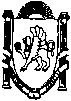 ___________________________________________________________________________________________________________П О С Т А Н О В Л Е Н И Еот «09» августа 2018 года 	№ 434 /18		 с. МирноеОб утверждении Положения о создании нештатных аварийно-спасательных формирований на территории Мирновского сельского поселения Симферопольского районаВ соответствии с Федеральным законом от 22.08.1995 № 151-ФЗ «Об аварийно-спасательных службах и статусе спасателей», Приказом МЧС РФ от 23.12.2005 № 999 «Об утверждении Порядка создания нештатных аварийно-спасательных формирований», Законом Республики Крым от 19.01.2015 № 71-ЗРК/2015 "О закреплении за сельскими поселениями Республики Крым вопросов местного значения", администрация Мирновского сельского поселения Симферопольского района Республики Крым,-ПОСТАНОВЛЯЕТ:1. Утвердить Положение о порядке создания и организации деятельности нештатных аварийно-спасательных формирований на территории Мирновского сельского поселения Симферопольского района (согласно Приложению). 2. Рекомендовать руководителям объектов производственной и социальной сферы, расположенных на территории Мирновского сельского поселения Симферопольского района создать аварийно – спасательные формирования для выполнения аварийно – спасательных работ на объектах в случаях возникновения чрезвычайных ситуаций.   3. Опубликовать постановление на информационных стендах в администрации Мирновского сельского поселения, а также на официальном сайте в информационно-телекоммуникационной сети Интернет: http://mirnoe-crimea.ru.4. Данное постановление вступает в силу со дня опубликования.5. Контроль за исполнением постановления оставляю за собой. Председатель Мирновского сельского совета – глава администрации Мирновского сельского поселения                                                     С.В. КовалевПриложение  к постановлению администрации Мирновского сельского поселения   Симферопольского района Республики Крымот «09» августа 2018 года №434/18ПОЛОЖЕНИЕо порядке создания и организации деятельности нештатных аварийно-спасательных формирований на территории Мирновского сельского поселения Симферопольского районаНастоящее Положение разработано в соответствии с Конституцией Российской Федерации, Федеральными законами от 12.02.1998 № 28 - ФЗ "О гражданской обороне", 22.08.1995 № 151-ФЗ «Об аварийно-спасательных службах и статусе спасателей», Приказом МЧС РФ от 23.12.2005 № 999 «Об утверждении Порядка создания нештатных аварийно-спасательных формирований».1. Общее положениеНештатные аварийно-спасательные формирования представляют собой структуры, созданные на нештатной основе, оснащенные специальными техникой, оборудованием, снаряжением, инструментами и материалами, подготовленные для проведения аварийно-спасательных и других неотложных работ в очагах поражения и зонах чрезвычайных ситуаций. Формирования предназначаются для проведения аварийно-спасательных и других неотложных работ в тех организациях, на базе которых они созданы, и подчиняются их руководителям. По распоряжению Председателя Мирновского сельского совета – главы администрации Мирновского сельского поселения нештатные формирования организаций, могут привлекаться для ведения аварийно-спасательных работ в других организациях в установленном порядке.  Виды, количество и численность создаваемых в организации аварийно-спасательных формирований, определяются с учетом особенностей производственной деятельности организаций в мирное и военное время. Наличия людских ресурсов, специальной техники и имущества, запасов материально-технических средств, а также объема и характера задач, возлагаемых на формирования в соответствии с планами гражданской обороны организации. Применение нештатных формирований осуществляется по планам предупреждения и ликвидации чрезвычайных ситуаций, разрабатываемым в установленном порядке. 2. Основные задачи нештатных аварийно-спасательных формированийВ соответствии с решениями органов, создающих нештатные аварийно-спасательные формирования на них могут возлагаться следующие задачи:2.1. Проведение аварийно-спасательных работ на территориях и объектах предприятий, пострадавших в результате чрезвычайных ситуаций природного и техногенного характера.  2.2. Участие в ликвидации чрезвычайных ситуаций природного и техногенного характера, а также в борьбе с пожарами. 2.3 Санитарная обработка населения, обеззараживание зданий и сооружений, специальная обработка техники и территорий2.4. Участие в восстановлении функционирования объектов жизнеобеспечения населения. 2.5. Обеспечение мероприятий гражданской обороны по вопросам восстановления и поддержания порядка, связи и оповещения, защиты животных и растений, медицинского, автотранспортного обеспечения.3. Порядок создания нештатных аварийно-спасательных формирований3.1. В соответствии с законодательством Российской Федерации на территории Мирновского сельского поселения администрация поселения вправе:- определять организации, находящиеся в сфере их ведения, которые создают нештатные аварийно-спасательные формирования;- организовывать создание, подготовку и оснащение нештатных аварийно-спасательных формирований;- вести реестры организаций, создающих нештатные аварийно-спасательные формирования, и осуществлять их учет;- организовывать планирование применения нештатных аварийно-спасательных формирований.3.2. Нештатные формирования создаются организациями из числа своих работников в обязательном порядке в случаях, предусмотренных законодательством Российской Федерации. Организации, эксплуатирующие опасные производственные объекты I и II классов опасности, особо радиационно опасные и ядерно опасные производства и объекты, а также организации, эксплуатирующие опасные производственные объекты III класса опасности, отнесенные в установленном порядке к категориям по гражданской обороне, создают и поддерживают в состоянии готовности нештатные формирования. 3.3. Нештатные формирования создаются организациями по решению администраций организаций в порядке, предусмотренном законодательством Российской Федерации, и по согласованию с администрациями Мирновского сельского поселения Симферопольского района. 3.4. Организации, создающие нештатные аварийно-спасательные формирования:- разрабатывают структуру и табели оснащения нештатных аварийно-спасательных формирований специальными техникой, оборудованием, снаряжением, инструментами и материалами;- укомплектовывают нештатные аварийно-спасательные формирования личным составом, оснащают их специальными техникой, оборудованием, снаряжением, инструментами и материалами, в том числе за счет существующих аварийно-восстановительных, ремонтно-восстановительных, медицинских и других подразделений;- осуществляют подготовку и руководство деятельностью нештатных аварийно-спасательных формирований;- осуществляют всестороннее обеспечение применения нештатных аварийно-спасательных формирований;- осуществляют планирование и применение нештатных аварийно-спасательных формирований;- поддерживают нештатные аварийно-спасательные формирования в состоянии готовности к выполнению задач по предназначению.3.5. Количество и перечень создаваемых нештатных аварийно-спасательных формирований определяется исходя из прогнозируемых объемов проведения аварийно-спасательных и других неотложных работ при возникновении чрезвычайных ситуаций и их возможностей по проведению указанных работ.Для нештатных аварийно-спасательных формирований сроки приведения в готовность не должны превышать: в мирное время - 6 часов, военное время - 3 часов.3.6. Личный состав нештатных аварийно-спасательных формирований комплектуется за счет работников организаций. Зачисление граждан в состав нештатных аварийно-спасательных формирований производится приказом руководителя организации.3.7. Основной состав руководителей и специалистов нештатных аварийно-спасательных формирований, предназначенных для непосредственного выполнения аварийно-спасательных работ, в первую очередь комплектуется аттестованными спасателями, а также квалифицированными специалистами существующих аварийно-восстановительных, ремонтно-восстановительных, медицинских и других подразделений.3.8. Обеспечение нештатных аварийно-спасательных формирований специальными техникой, оборудованием, снаряжением, инструментами и материалами осуществляется за счет техники и имущества, имеющихся в организациях.3.9. Нештатные формирования подлежат обязательной регистрации и внесению в реестр аварийно-спасательных служб и формирований. 4. Организация подготовки нештатных аварийно-спасательныхформирований4.1. Подготовка и обучение нештатных формирований для решения задач гражданской обороны и защиты от чрезвычайных ситуаций осуществляются в соответствии с действующим законодательством и иными нормативными правовыми актами Российской Федерации, организационно-методическими указаниями МЧС России, нормативно-техническими документами организаций, создающих нештатные формирования.4.2. Подготовка нештатных формирований включает: обучение по программам подготовки спасателей в образовательных организациях, образовательных подразделениях аварийно-спасательных служб, аварийно-спасательных формирований или организаций, имеющих соответствующие лицензии на право ведения образовательной деятельности по программам подготовки к ведению аварийно-спасательных работ.4.3. Обучение личного состава нештатных формирований в организации включает базовую и специальную подготовку. Обучение планируется и проводится по программе подготовки нештатных аварийно-спасательных формирований в рабочее время. 4.4. Личный состав нештатных аварийно-спасательных формирований должен: Знать:- характерные особенности опасностей, возникающих при ведении военных действий или вследствие этих действий, и способы защиты от них; - особенности чрезвычайных ситуаций природного и техногенного характера; поражающие свойства отравляющих веществ, аварийно химически опасных веществ, применяемых в организации, порядок и способы защиты при их утечке (выбросе); - предназначение формирования и функциональные обязанности; производственные и технологические особенности организации, характер возможных аварийно-спасательных и других неотложных работ, вытекающих из содержания паспорта безопасности объекта; - порядок оповещения, сбора и приведения формирования в готовность; место сбора формирования, пути и порядок выдвижения к месту возможного проведения аварийно-спасательных работ; - назначение, технические данные, порядок применения и возможности техники, механизмов и приборов, а также средств защиты, состоящих на оснащении формирования;  - порядок проведения санитарной обработки населения, специальной обработки техники, зданий и обеззараживания территорий.Уметь: - выполнять функциональные обязанности при проведении аварийно-спасательных работ; - поддерживать   в   исправном   состоянии   и   грамотно   применять специальные технику, оборудование, снаряжение, инструменты и материалы;- оказывать первую медицинскую помощь раненым и пораженным, а также эвакуировать их в безопасные места; - работать на штатных средствах связи; проводить санитарную обработку населения, специальную обработку техники, зданий и обеззараживание территорий; - незамедлительно реагировать на возникновение аварийной ситуации на потенциально опасном объекте, принимать меры по ее локализации и ликвидации; - выполнять другие аварийно-спасательные работы, обусловленные спецификой конкретной организации. 5. Осуществление руководства, ликвидация нештатных аварийно-спасательных формирований5.1. Руководство деятельностью формирований осуществляют руководители предприятий и организаций, создавшие нештатные аварийно-спасательные формирования. 5.2. Основаниями для ликвидации нештатных формирований, обязательное создание которых предусмотрено законодательством Российской Федерации, являются прекращение функционирования обслуживаемых ими организаций или устранение опасности возникновения чрезвычайных ситуаций, для предупреждения и ликвидации которых предназначались указанные нештатные формирования. Решение о ликвидации нештатных формирований, обязательное создание которых предусмотрено законодательством Российской Федерации, принимают создавшие их исполнительные органы государственной власти. 6. Финансирование мероприятий6.1 Финансирование мероприятий по созданию и содержанию нештатных аварийно-спасательных формирований осуществляется руководителями организаций и предприятий, реализующих самостоятельную хозяйственную деятельность, за счет собственных средств.6.2. Расходы на обеспечение мероприятий по привлечению аварийно-спасательных формирований осуществляются в пределах средств, предусмотренных в бюджете Мирновского сельского поселения на соответствующий финансовый год.6.3. Профессиональные аварийно- спасательные формирования могут осуществлять свою деятельность по обслуживанию объектов и территорий на договорной основе.